МУНИЦИПАЛЬНОЕ БЮДЖЕТНОЕ УЧРЕЖДЕНИЕДОПОЛНИТЕЛЬНОГО ОБРАЗОВАНИЯ 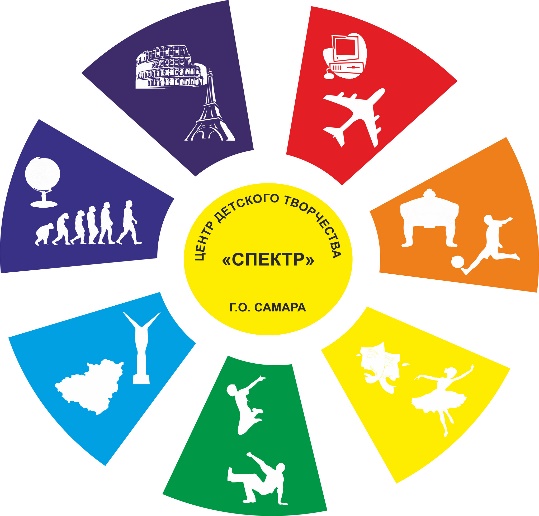 Конспект открытого занятия «Введение в образовательную программу «Сумотор»Автор составитель: Чумаченко Анастасия Юрьевна, методист МБУ ДО ЦДТ «Спектр» г.о. СамараСамара, 2018Конспект занятия «Введение в образовательную программу «Сумотор» для педагогов дополнительного образованияВозрастная группа: 10-12 летКоличество детей: 10 человекПродолжительность: 40 минутЦель: приобщение школьников к спорту и пропаганда здорового образа жизни путем привлечения их к занятиям сумо.Задачи:Обучающие: познакомить учащихся с восточным единоборством - сумо;сформировать первоначальные знания о занятиях по сумо;познакомить с правилами проведения поединков в сумо;познакомить с основной техникой борьбы сумо;Развивающие:развивать внимание, фантазию, творческое мышление;развивать способность действовать в команде;развивать способность поиска различных путей совместного преодоления трудностей;развивать физические качества: силу, быстроту, ловкость;Воспитательные:прививать любовь к спорту;формировать интерес детей к занятиям сумо;формировать навыки здорового образа жизни.Оборудование и материалы: стол – 1 шт, маваси – 3 шт, карточки с японскими словами, карточки с буквами для составления слова «Япония», пазл, сувениры участникам занятия.План занятияОрганизационная часть Основная частьЗаключительная частьРефлексия1. Организационная часть Педагог: Добрый день ребята! Предлагаю отправиться в путешествие по одному очень интересному виду спорта. А что это за вид спорта, вы сейчас узнаете! Но для начала я задам вам пару вопросов: вы любите спорт? Какие виды спорта вы знаете? Кто из вас занимается спортом? (ребята отвечают на вопросы)Педагог: Спасибо за ответы. А теперь пора отправляться в путь! Вы готовы?Ребята: Да!Основная частьЗадание №1.  Восточная странаПедагог: Наше первое задание. Попробуйте из букв составить название страны, где появился вид спорта, с которым мы сегодня должны познакомится. (ребята составляют из букв слово «Япония»)Педагог: Какое слово у вас получилось?Ребята: Япония!Педагог: Правильно! В этой стране появился очень интересный вид единоборств. Как вы думаете, ребята, родиной какого спорта была Япония?(ребята предлагают варианты)Педагог: В Японии более 2500 тысяч лет назад в Японии появилось сумо. И сегодня мы отправимся в путешествие именно по этому виду спорта. Ребята, а что вы знаете, о сумо?(ребята предлагают варианты)Педагог: Сумо – вид единоборств, в котором два борца-сумоиста выявляют сильнейшего на круглой площадке. Их задача - вытолкать друг друга за пределы круга. Борца сумо называют сумотори. Знаете ли вы, что означает это слово?(ребята предлагают варианты)Педагог: На русский язык слово «сумотори» можно перевести как «богатырь».  Ребята, как вы думаете, сколько должен весить сумотори, чтобы участвовать в состязании?(ребята предлагают варианты)Педагог: Сумотори может быть совершенно разных размеров. Самый маленький борец может весить 30 кг, самый большой – более 220 кг. А сейчас самое время узнать, как выглядит традиционный сумотори в Японии. Из кусочков пазла вам необходимо сложить картинку.(ребята собирают пазл)Педагог: Молодцы ребята! А сейчас попробуем выполнить следующее задание.Задание №2.  Форма сумоистаПедагог: На картинке вы сейчас увидели, как выглядит Японский сумоист, вспомните какая одежда у сумотори во время поединка?(ребята предлагают варианты)Педагог: Единственная одежда на борце во время поединка - специальный пояс, называемый «мава́си». И сейчас я покажу вам как нужно наматывать маваси. (педагог показывает на одном из учеников правила наматывания маваси)Педагог: Но для того чтобы понять запомнили ли вы правила наматывания маваси, сейчас вам предстоит самим это сделать. (педагог проводит конкурс)Педагог: Чтобы заниматься сумо не нужно каких-то серьезных материальных затрат. Не нужны определенные физические данные. Нужно лишь желание и упорство. Задание №3. Японский языкПедагог: Давайте с вами попробуем выучить несколько профессиональных слов, которые используются в сумо.Сумотори – борец сумо.Маваси - пояс и набедренная повязка сумотори.Дохё - площадка для схваток.Гёдзи - рефери (судья) на дохё.Педагог: Отлично! Эти слова вам пригодятся немного позже, а сейчас вам необходимо ответить на несколько вопросов.Задание №4. Викторина сумоистовПедагог: Борец сумо должен обладать недюжинной смекалкой, чтобы справится со своим соперником. Попробуйте ответить на следующие вопросы о традициях сумо в Японии.Викторина.1.	Как вы думаете, на какой поверхности тренируются сумоисты в Японии?а) маты        б) глина         в) песок    2.	Чем посыпается дохё перед выходом сумоистов на бой?а) соль         б) песок        в) сахар   3.	Что запрещено делать сумоистам-профессионалам в Японии?а) мыться в бане      б) управлять автомобилем       в) гулять с собачкой  4.	Где питаются сумоисты-профессионалы в Японии?а) дома      б) в ресторане или кафе       в) в специальной столовой  Педагог: Молодцы, ребята! Вопросы были сложными, но вы справились! Отправляемся дальше. Задание №5. Упражнения сумоистовПедагог: Ребята, как вы думаете, с чего начинается каждая тренировка?Ребята: С разминки!Педагог: Верно! Но для того чтобы стать настоящим сумоистом, необходимо овладеть многими навыками:КоординацияГибкостьНапористостьМолниеносностьРеакция СмекалкаПедагог: Сейчас мы будем выполнять упражнения на развитие навыков, необходимых сумотори для победы над своим соперником.(педагог проводит спортивные упражнения, направленные на развитие координации, гибкости, напористости, молниеносности, реакции).Педагог: Отлично! Настало время узнать о ритуале проведения поединков по сумо и стать настоящим борцом сумо.(педагог показывает ритуал проведения поединков, обучает технике выталкивания соперника за круг, ребята отрабатывают изученные приёмы).Педагог: Пришло время закрепить полученные знания. (педагог проводит соревнования между ребятами).Заключительная часть (подведение итогов).Педагог: Молодцы! Вы успешно справились со всеми заданиями и наше путешествие по сумо подошло к концу.IV.	РефлексияПедагог: Ребята! С каким видом спорта вы сегодня познакомились? Какие новые слова вы выучили? Что вы узнали нового на занятии по сумо? Что вам понравилось больше всего? Пригодятся ли вам в дальнейшем полученные сегодня знания? На память о нашем занятии, я хочу подарить вам небольшие сувениры. Спасибо, за ваше активное участие. Буду рада видеть Вас на занятиях сумо. Желаю вам дальнейших успехов. До свидания!